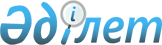 О признании утратившим силу постановления акимата Айыртауского района Северо-Казахстанской области от 3 мая 2016 года № 156 "Об установлении тарифа на регулярные автомобильные перевозки пассажиров и багажа, осуществляемые на территории Володарского сельского округа"Постановление акимата Айыртауского района Северо-Казахстанской области от 3 мая 2016 года № 156. Зарегистрировано в Департаменте юстиции Северо-Казахстанской области 15 января 2024 года № 7675-15
      В соответствии с пунктом 2 статьи 27 Закона Республики Казахстан "О правовых актах", акимат Айыртауского района Северо-Казахстанской области ПОСТАНОВЛЯЕТ:
      1. Признать утратившим силу постановление акимата Айыртауского района Северо-Казахстанской области "Об установлении тарифа на регулярные автомобильные перевозки пассажиров и багажа, осуществляемые на территории Володарского сельского округа" от 3 мая 2016 года № 156 (зарегистрировано в Реестре государственной регистрации нормативных правовых актов № 3775).
      2. Контроль за исполнением настоящего постановления возложить на курирующего заместителя акима Айыртауского района Северо-Казахстанской области.
      3. Настоящее постановление вводится в действие по истечении десяти календарных дней после дня его первого официального опубликования.
					© 2012. РГП на ПХВ «Институт законодательства и правовой информации Республики Казахстан» Министерства юстиции Республики Казахстан
				
      Аким Айыртауского района

Е. Бекшенов
